Сценарий праздника к 23 февраля для младшей группы "Папы и сыночки"Задачи:1. Образовательные:- расширять представление детей о государственном празднике День защитника Отечества;- продолжать учить детей играть в различные игры, соблюдая правила;2. Развивающие:- развивать быстроту, ловкость, меткость, сообразительность;- развивать умение громко и выразительно читать стихи; петь песни;- развивать умение детей и родителей взаимодействовать друг с другом;3. Воспитательные:- воспитывать любовь к Родине; чувство гордости за своих близких (за папу, старшего брата, за дедушку);- воспитывать чувство товарищества;- приобщать детей к праздничной культуре поведения.Воспитатель показывает детям картинки военных (людей в военной форме), моряков, летчиков, танкистов, поясняя по каждой картинке, кто именно на ней изображен, указывая на характерные особенности каждой профессии. Ответы и высказывания детей.У всех у вас папы разные, все работают в разных местах. Среди них может, есть и такие кто работает моряком или летчиком, мы потом у них спросим.  
Воспитатель: Правильно, флажки, шарики, картинки с самолетами, кораблями. Это всё потому, что наступил «Папин праздник». 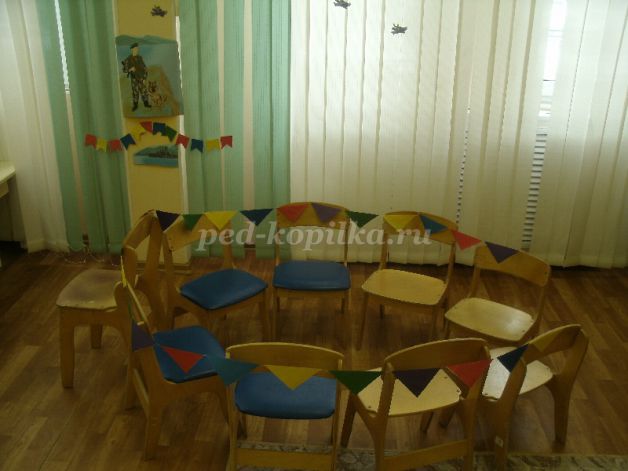 - Дорогие ребята! Уважаемые гости! Сегодня мы отмечаем праздник – День защитников Отечества. Вся страна поздравляет в этот день наших пап и дедушек, все дарят им цветы и песни, читают в их честь стихи. А ещё мы поздравим наших мальчиков, ведь они – тоже будущие защитники страны. Вон они, какие сегодня нарядные, гордые, счастливые. Итак, мы начинаем наш праздник:Ребенок1: 23 февраля –Красный день календаря!В этот день отца и дедаПоздравляет вся семья!Ребенок 2: Праздник славно проведем!Праздник важный, настоящий,Праздник нужный –День мужской!Ведущий1: Каждое утро солдат делает зарядку. Ведь зарядка укрепляет и здоровью помогает. Сейчас мы с вами сделаем веселую, праздничную гимнастику с флажками.Взяли в руки мы флажки, друг за дружкою пошли.Левой-правой, левой-правой, на парад идет отряд,Левой-правой, левой-правой, мы шагаем дружно в ряд.Ножки выше поднимаем, вот как весело шагаем!И на пяточках шагаем, носик кверху поднимаем.Сделали мы круг большой, словно шарик надувной.Вверх флажки свои подняли и недолго помахали.Опустили вниз флажки, а теперь у нас прыжки:Врозь - вместе, врозь - вместе, а сейчас идем на месте.Раз-два, три-четыре, сделали кружок пошире.Руки в стороны с флажками, на носочках побежали.Флажки в коробочку мы сложим, праздник наш продолжим.(Дети выполняют движения в соответствии с текстом).1.День у солдата начинается с подъёма. Они быстро встают, быстро одеваются. Давайте и мы попробуем одеться быстро.Ведущий:Молодцы, Всё вы умеете: и быстро одеться, и быстро раздеться.Ведущий 1: Посмотрим, какие у нас кавалеристы быстрые, а кони у них резвые!1.Подвижная игра «Лошадки».Инвентарь: резиновые лошадки-попрыгунчики.Описание: доскакать на лошади до ориентира и обратно.Дети под музыку («Моя лошадка», музыка С. и Е. Железновых) скачут, по сигналу «Домой!», возвращаются на свои места.2.Конкурс «Меткий стрелок»Инвентарь: мешочки для метания, мишени.Описание: попасть мешочком в цель.1 задание. «Кто быстрее»- Необходимо собрать детали конструктора цвета вашей команды в обруч вашего цвета. Капитан выбирает по одному игроку на каждый этап задания.Оборудование: 1 обруч, детали конструктора синего, красного, зелёного и жёлтого цветов, 4 обруча и 4 цветных ведёрка.2 задание. «Меткие стрелки». - Есть такая пословица: «Не тот стрелок, кто стреляет, а тот, кто в цель попадает». Проверим, какие вы стрелки!Конкурс проводится для каждой команды отдельно. Перед командой  выставлены кегли(10 шт.), каждому участнику даётся в руки мяч и возможность одного «выстрела». Участник ставит ноги широко, мяч между ними, наклоняется и отталкивает мяч руками в направлении кегель. Задача общая для всей команды – сбить как можно больше кегель.Оборудование: кегли – 10 шт., мяч – 4 шт.3 задание «Башня».От каждой команды принимают участие по 2 игрока. Главная задача  построить башню из 6 кубиков, поставив их друг на друга. Участвуют сразу 4 команды. Кто быстрее закончит  - тот и выиграл.  Игра проводится 2- 3 раза.Оборудование: кубики разного цвета – 24 шт.3.Подвижная игра «Самолеты».
Воспитатель: Расправили свои крылья (воспитатель демонстрирует движения детям) – руки в стороны, а теперь завели моторы – загудели. 
Дети издают звуки работающих самолетов. 
Воспитатель: А теперь аккуратно, ни в кого не врезаясь, и не сбивая друг друга, самолеты полетели по залу. Полетали, полетали и прилетели обратно на посадочную площадку. - Остался ещё один приятный момент нашего вечера – поздравление наших мальчиков. Ведущий 2: Вот и стали мы с вами сильными и ловкими. А когда мальчики вырастут, тоже, как папы, пойдут служить в Армию и станут защитниками, солдатами.Ведущий 1: А у наших девочек есть пожелания для мальчиков и пап.Девочка Мы желаем на прощаньеВсем здоровье укреплять,Мышцы крепче накачать.На диване не лежать,На скакалочке скакать. Девочки вручите мальчишками памятные подарки.(Девочки вручают мальчикам подарки, подготовленные родительским комитетом)- Мы от всей души поздравим  наших  пап с этим замечательным праздником, пожелаем семейного счастья, успехов во всех делах, отменного здоровья и всегда хорошего настроения!И конечно подарим подарки сделанные своими руками.